Sands of Time        Week of April 16th, 2018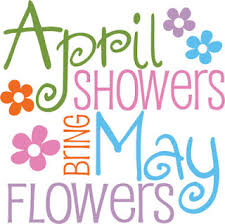 